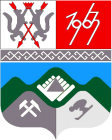 АдминистрацияТаштагольскогомуниципального  районаотраслевой (функциональный) орган администрации Таштагольского муниципального района -муниципальное казенное учреждение «Управление образования администрацииТаштагольского муниципального района»(МКУ «Управление образования администрации Таштагольского муниципального района»)ПРИКАЗ«27» апреля 2020								 № 76.2ТаштаголО создании муниципального наставнического центраВо исполнение Приказа Министерства образования и науки Кузбасса от 17 апреля 2020г №782 «О внедрении в Кемеровской области – Кузбассе целевой модели наставничества обучающихся для организаций, осуществляющих образовательную деятельность по общеобразовательным, дополнительным общеобразовательным и программам среднего профессионального образованияПРИКАЗЫВАЮ:Создать муниципальный наставнический центр на базе муниципального бюджетного учреждения «Информационно-методический образовательный центр» (далее – центр).Наделить центр функциями по организационному, методическому и аналитическому сопровождению и мониторингу программ наставничества в образовательных организациях Таштагольского муниципального района, подведомственных МКУ «Управление образования администрации Таштагольского муниципального района».Контроль за исполнением приказа возлагаю на заместителя начальника по организационно-педагогической деятельности О.А.Белаш.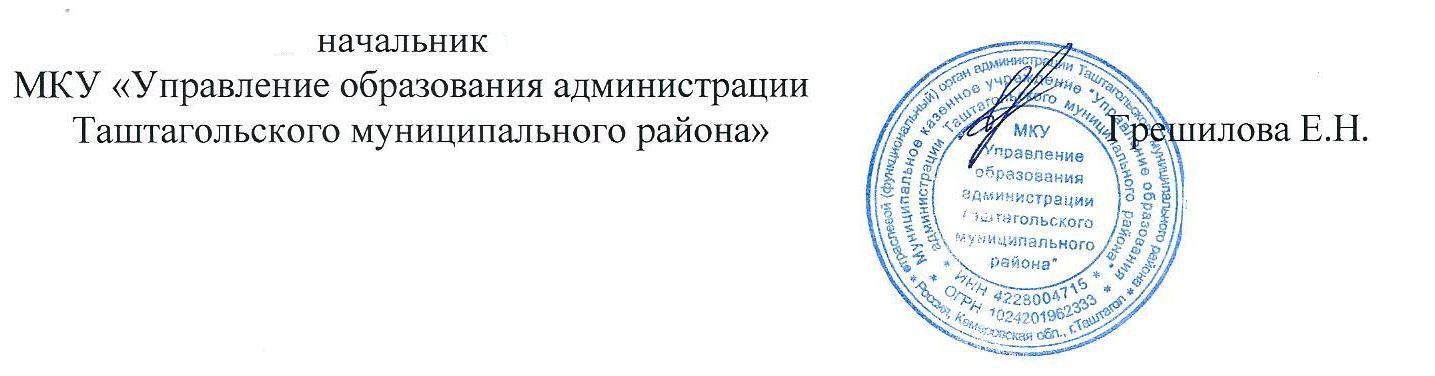 